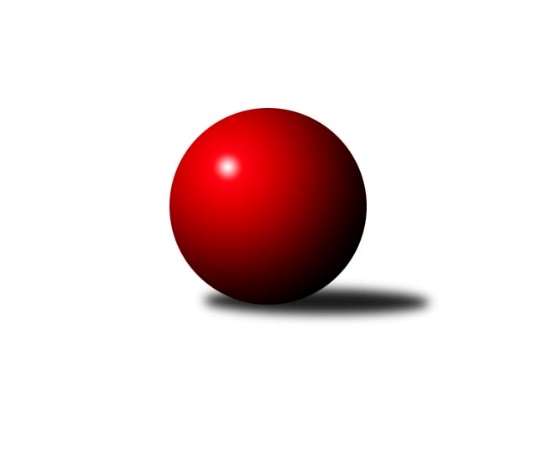 Č.11Ročník 2021/2022	10.12.2021Nejlepšího výkonu v tomto kole: 2711 dosáhlo družstvo: KK Hilton Sez. Ústí AJihočeský KP1 2021/2022Výsledky 11. kolaSouhrnný přehled výsledků:TJ Nová Ves u Č. B. A 	- TJ Kunžak A	5:3	2431:2368	3.5:8.5	26.11.KK Hilton Sez. Ústí B	- KK Hilton Sez. Ústí A	1:7	2564:2711	3.0:9.0	26.11.TJ Sokol Písek A	- TJ Spartak Soběslav A	6:2	2344:2340	7.0:5.0	26.11.TJ Sokol Nové Hrady A	- TJ Dynamo Č. Budějovice A	8:0	2660:2512	8.0:4.0	26.11.TJ Loko Č. Budějovice B	- TJ Centropen Dačice D	2:6	2490:2513	6.5:5.5	26.11.KK Hilton Sez. Ústí B	- TJ Sokol Nové Hrady A	3:5	2699:2718	5.0:7.0	3.12.TJ Sokol Nové Hrady A	- KK Hilton Sez. Ústí A	3:5	2504:2536	6.0:6.0	28.11.TJ Loko Č. Budějovice B	- TJ Kunžak A	6:2	2481:2430	7.0:5.0	3.12.KK Hilton Sez. Ústí A	- TJ Nová Ves u Č. B. A 	8:0	2786:2562	11.0:1.0	10.12.Tabulka družstev:	1.	KK Hilton Sez. Ústí A	10	9	0	1	61.5 : 18.5 	77.5 : 42.5 	 2567	18	2.	TJ Sokol Nové Hrady A	10	7	0	3	52.5 : 27.5 	71.5 : 48.5 	 2592	14	3.	TJ Centropen Dačice D	9	6	1	2	40.5 : 31.5 	53.5 : 54.5 	 2578	13	4.	TJ Sokol Písek A	10	4	2	4	42.0 : 38.0 	61.0 : 59.0 	 2444	10	5.	TJ Nová Ves u Č. B. A	10	4	2	4	40.0 : 40.0 	58.0 : 62.0 	 2483	10	6.	TJ Loko Č. Budějovice B	10	5	0	5	37.5 : 42.5 	61.0 : 59.0 	 2455	10	7.	TJ Dynamo Č. Budějovice A	8	4	0	4	29.0 : 35.0 	46.5 : 49.5 	 2480	8	8.	KK Hilton Sez. Ústí B	10	4	0	6	35.0 : 45.0 	53.0 : 67.0 	 2518	8	9.	TJ Kunžak A	9	3	0	6	30.0 : 42.0 	54.5 : 53.5 	 2458	6	10.	TJ Spartak Soběslav A	10	3	0	7	30.5 : 49.5 	53.0 : 67.0 	 2446	6	11.	TJ Sokol Chotoviny B	10	1	1	8	25.5 : 54.5 	46.5 : 73.5 	 2473	3Podrobné výsledky kola:	 TJ Nová Ves u Č. B. A 	2431	5:3	2368	TJ Kunžak A	Jan Tesař	 	 195 	 209 		404 	 0:2 	 419 	 	205 	 214		Michal Horák	Ladislav Boháč	 	 213 	 193 		406 	 1.5:0.5 	 350 	 	157 	 193		Stanislava Kopalová	Jiří Pokorný	 	 222 	 220 		442 	 1:1 	 404 	 	178 	 226		Dana Kopečná	Pavel Jesenič	 	 188 	 212 		400 	 1:1 	 365 	 	193 	 172		Pavel Jirků	Saša Sklenář	 	 193 	 208 		401 	 0:2 	 412 	 	195 	 217		Radek Hrůza	Libor Doubek	 	 191 	 187 		378 	 0:2 	 418 	 	198 	 220		Lukáš Brtníkrozhodčí: Dobroslava ProcházkováNejlepší výkon utkání: 442 - Jiří Pokorný	 KK Hilton Sez. Ústí B	2564	1:7	2711	KK Hilton Sez. Ústí A	David Štiller *1	 	 199 	 190 		389 	 0:2 	 433 	 	213 	 220		Michal Mikuláštík	Michal Hajný	 	 214 	 217 		431 	 0:2 	 454 	 	232 	 222		Jakub Vaniš	Jiří Mára	 	 228 	 198 		426 	 0:2 	 474 	 	242 	 232		Jozef Jakubčík	Simona Černušková	 	 208 	 255 		463 	 1:1 	 474 	 	259 	 215		Dušan Jelínek	Michal Klimeš	 	 199 	 226 		425 	 2:0 	 392 	 	192 	 200		Jan Švarc	Pavel Blažek	 	 208 	 222 		430 	 0:2 	 484 	 	224 	 260		Pavel Vrbíkrozhodčí: Michal Klimešstřídání: *1 od 51. hodu Miloš MikulaštíkNejlepší výkon utkání: 484 - Pavel Vrbík	 TJ Sokol Písek A	2344	6:2	2340	TJ Spartak Soběslav A	Tomáš Brückler	 	 213 	 198 		411 	 2:0 	 385 	 	193 	 192		Jaroslav Chalaš	Vladislav Papáček	 	 187 	 197 		384 	 1:1 	 382 	 	189 	 193		Vlastimil Šlajs	Petr Kolařík	 	 191 	 187 		378 	 2:0 	 374 	 	188 	 186		Alena Dudová	Petr Zítek	 	 185 	 188 		373 	 0:2 	 406 	 	198 	 208		Luboš Přibyl	Drahomíra Nedomová	 	 180 	 198 		378 	 1:1 	 385 	 	199 	 186		Jindřich Kopic	Jitka Korecká	 	 206 	 214 		420 	 1:1 	 408 	 	215 	 193		Jan Štefanrozhodčí: Kolařík PetrNejlepší výkon utkání: 420 - Jitka Korecká	 TJ Sokol Nové Hrady A	2660	8:0	2512	TJ Dynamo Č. Budějovice A	Tomáš Balko	 	 208 	 232 		440 	 1:1 	 423 	 	214 	 209		Vít Ondřich	Stanislava Hladká	 	 245 	 200 		445 	 1:1 	 404 	 	196 	 208		Lukáš Chmel	Jiří Jelínek	 	 217 	 224 		441 	 2:0 	 427 	 	213 	 214		Patrik Postl	Vojtěch Kříha	 	 218 	 232 		450 	 1:1 	 440 	 	220 	 220		Miroslav Kraus	Milan Bedri	 	 205 	 219 		424 	 2:0 	 386 	 	199 	 187		Vít Šebestík	Michal Kanděra	 	 237 	 223 		460 	 1:1 	 432 	 	192 	 240		Jiří Nekolarozhodčí: Stanislav SladkýNejlepší výkon utkání: 460 - Michal Kanděra	 TJ Loko Č. Budějovice B	2490	2:6	2513	TJ Centropen Dačice D	Tomáš Polánský	 	 189 	 202 		391 	 1:1 	 399 	 	209 	 190		Pavel Holzäpfel	Zdeňa Štruplová	 	 188 	 197 		385 	 0:2 	 445 	 	221 	 224		Lukáš Štibich	Jiří Douda	 	 190 	 208 		398 	 1:1 	 408 	 	207 	 201		Karel Kunc	Milada Šafránková	 	 234 	 256 		490 	 2:0 	 447 	 	231 	 216		Petr Bína	Jan Sýkora	 	 228 	 220 		448 	 2:0 	 414 	 	200 	 214		Radek Beranovský	Michal Takács	 	 194 	 184 		378 	 0.5:1.5 	 400 	 	194 	 206		Vít Beranovskýrozhodčí:  Vedoucí družstevNejlepší výkon utkání: 490 - Milada Šafránková	 KK Hilton Sez. Ústí B	2699	3:5	2718	TJ Sokol Nové Hrady A	Michal Hajný	 	 209 	 222 		431 	 0:2 	 461 	 	232 	 229		Stanislava Hladká	Pavel Blažek	 	 224 	 222 		446 	 0:2 	 475 	 	249 	 226		Jiří Jelínek	David Štiller	 	 224 	 242 		466 	 2:0 	 447 	 	217 	 230		Stanislava Betuštiaková	Simona Černušková	 	 221 	 222 		443 	 1:1 	 456 	 	235 	 221		Milena Šebestová	Michal Klimeš	 	 252 	 228 		480 	 1:1 	 447 	 	218 	 229		Michal Kanděra	Miloš Mikulaštík	 	 227 	 206 		433 	 1:1 	 432 	 	209 	 223		Milan Bedrirozhodčí: Michal KlimešNejlepší výkon utkání: 480 - Michal Klimeš	 TJ Sokol Nové Hrady A	2504	3:5	2536	KK Hilton Sez. Ústí A	Libor Tomášek	 	 188 	 175 		363 	 0:2 	 431 	 	218 	 213		Dušan Lanžhotský	Stanislava Hladká	 	 232 	 218 		450 	 2:0 	 418 	 	215 	 203		Dušan Jelínek	Milena Šebestová	 	 204 	 186 		390 	 0:2 	 418 	 	215 	 203		Michal Mikuláštík	Michal Kanděra	 	 187 	 205 		392 	 0:2 	 450 	 	227 	 223		Pavel Vrbík	Jiří Jelínek	 	 212 	 231 		443 	 2:0 	 403 	 	197 	 206		Jakub Vaniš	Milan Bedri	 	 244 	 222 		466 	 2:0 	 416 	 	207 	 209		Jozef Jakubčíkrozhodčí: Stanislav SladkýNejlepší výkon utkání: 466 - Milan Bedri	 TJ Loko Č. Budějovice B	2481	6:2	2430	TJ Kunžak A	Veronika Kulová	 	 218 	 197 		415 	 1:1 	 422 	 	217 	 205		Lukáš Brtník	Zdeňa Štruplová	 	 209 	 195 		404 	 0:2 	 444 	 	222 	 222		Michal Horák	Jiří Douda	 	 194 	 186 		380 	 1:1 	 375 	 	184 	 191		Stanislava Kopalová	Milada Šafránková	 	 204 	 234 		438 	 2:0 	 394 	 	184 	 210		Dana Kopečná	Jan Sýkora	 	 186 	 235 		421 	 1:1 	 382 	 	197 	 185		Radek Hrůza	Bedřich Vondruš	 	 197 	 226 		423 	 2:0 	 413 	 	190 	 223		Pavel Jirkůrozhodčí: Václav Klojda st.Nejlepší výkon utkání: 444 - Michal Horák	 KK Hilton Sez. Ústí A	2786	8:0	2562	TJ Nová Ves u Č. B. A 	Dušan Lanžhotský	 	 240 	 240 		480 	 2:0 	 450 	 	227 	 223		Ladislav Boháč	Jozef Jakubčík	 	 238 	 236 		474 	 2:0 	 442 	 	221 	 221		Jiří Pokorný	Jan Švarc	 	 248 	 232 		480 	 2:0 	 449 	 	222 	 227		Pavel Jesenič	Michal Mikuláštík	 	 231 	 200 		431 	 2:0 	 418 	 	229 	 189		Libor Doubek	Dušan Jelínek	 	 217 	 224 		441 	 1:1 	 429 	 	221 	 208		Dobroslava Procházková	Pavel Vrbík	 	 232 	 248 		480 	 2:0 	 374 	 	202 	 172		Martin Vašíček *1rozhodčí: Dušan Jelínekstřídání: *1 od 1. hodu Jan TesařNejlepšího výkonu v tomto utkání: 480 kuželek dosáhli: Dušan Lanžhotský, Jan Švarc, Pavel VrbíkPořadí jednotlivců:	jméno hráče	družstvo	celkem	plné	dorážka	chyby	poměr kuž.	Maximum	1.	Karel Kunc 	TJ Centropen Dačice D	462.20	306.9	155.3	3.2	5/5	(493)	2.	Jiří Jelínek 	TJ Sokol Nové Hrady A	452.77	311.0	141.8	4.1	6/6	(475)	3.	Radek Beranovský 	TJ Centropen Dačice D	451.44	310.4	141.0	5.2	4/5	(484)	4.	Milan Bedri 	TJ Sokol Nové Hrady A	449.92	312.4	137.5	2.8	4/6	(480)	5.	Dušan Lanžhotský 	KK Hilton Sez. Ústí A	442.08	291.0	151.1	3.2	5/5	(482)	6.	Petr Bína 	TJ Centropen Dačice D	435.85	299.3	136.6	5.5	5/5	(473)	7.	Pavel Vrbík 	KK Hilton Sez. Ústí A	435.63	291.8	143.8	3.0	4/5	(484)	8.	Michal Horák 	TJ Kunžak A	435.58	294.4	141.2	6.3	6/6	(484)	9.	Stanislava Hladká 	TJ Sokol Nové Hrady A	434.16	299.6	134.6	4.6	5/6	(462)	10.	Michal Klimeš 	KK Hilton Sez. Ústí B	433.87	296.7	137.1	5.7	5/7	(480)	11.	Michal Kanděra 	TJ Sokol Nové Hrady A	433.03	292.1	140.9	5.5	6/6	(479)	12.	Jitka Korecká 	TJ Sokol Písek A	429.96	293.1	136.9	5.9	4/4	(468)	13.	Jiří Konárek 	TJ Sokol Nové Hrady A	428.88	287.6	141.3	6.1	4/6	(456)	14.	Dušan Jelínek 	KK Hilton Sez. Ústí A	428.13	296.5	131.7	6.0	5/5	(487)	15.	Pavel Blažek 	KK Hilton Sez. Ústí B	427.58	296.1	131.5	7.5	6/7	(461)	16.	Simona Černušková 	KK Hilton Sez. Ústí B	427.11	296.4	130.7	5.5	7/7	(479)	17.	Lukáš Štibich 	TJ Centropen Dačice D	427.10	297.6	129.5	4.8	5/5	(449)	18.	Jakub Vaniš 	KK Hilton Sez. Ústí A	427.08	289.5	137.6	6.5	5/5	(502)	19.	Milada Šafránková 	TJ Loko Č. Budějovice B	426.23	294.3	131.9	3.7	5/5	(490)	20.	Jan Štefan 	TJ Spartak Soběslav A	426.19	291.9	134.3	4.1	7/7	(461)	21.	Jozef Jakubčík 	KK Hilton Sez. Ústí A	426.15	288.3	137.9	6.3	4/5	(481)	22.	Jan Sýkora 	TJ Loko Č. Budějovice B	425.63	289.6	136.0	4.8	4/5	(460)	23.	Jiří Nekola 	TJ Dynamo Č. Budějovice A	425.10	291.0	134.2	8.7	5/5	(478)	24.	Vít Ondřich 	TJ Dynamo Č. Budějovice A	425.05	290.9	134.2	6.1	5/5	(458)	25.	Michal Hajný 	KK Hilton Sez. Ústí B	423.76	291.6	132.1	5.0	7/7	(453)	26.	Jindřich Kopic 	TJ Spartak Soběslav A	423.21	293.7	129.5	6.6	7/7	(472)	27.	Miroslav Kraus 	TJ Dynamo Č. Budějovice A	423.00	293.0	130.0	10.8	4/5	(450)	28.	David Bartoň 	TJ Sokol Chotoviny B	422.43	294.7	127.7	6.4	6/6	(467)	29.	Lukáš Brtník 	TJ Kunžak A	422.33	300.2	122.1	8.2	6/6	(462)	30.	Lenka Křemenová 	TJ Sokol Chotoviny B	420.77	295.4	125.4	6.5	6/6	(472)	31.	Miloš Mikulaštík 	KK Hilton Sez. Ústí B	420.60	291.1	129.5	7.2	5/7	(453)	32.	Libor Doubek 	TJ Nová Ves u Č. B. A 	420.00	293.8	126.3	6.3	4/6	(464)	33.	Jiří Pokorný 	TJ Nová Ves u Č. B. A 	419.30	291.1	128.2	6.1	6/6	(455)	34.	Dobroslava Procházková 	TJ Nová Ves u Č. B. A 	416.93	294.0	122.9	8.3	5/6	(455)	35.	Alena Dudová 	TJ Spartak Soběslav A	416.69	292.6	124.0	7.5	7/7	(484)	36.	Alena Makovcová 	TJ Sokol Chotoviny B	414.27	294.2	120.1	9.2	6/6	(463)	37.	Jiří Svačina 	TJ Sokol Chotoviny B	414.25	298.7	115.6	8.4	4/6	(455)	38.	Dana Kopečná 	TJ Kunžak A	413.25	290.1	123.1	9.5	6/6	(456)	39.	Pavel Jesenič 	TJ Nová Ves u Č. B. A 	412.71	283.0	129.8	7.4	6/6	(449)	40.	Michal Mikuláštík 	KK Hilton Sez. Ústí A	411.96	287.2	124.8	7.3	5/5	(470)	41.	Ladislav Boháč 	TJ Nová Ves u Č. B. A 	411.93	290.1	121.8	6.5	5/6	(450)	42.	Radek Hrůza 	TJ Kunžak A	411.92	292.0	119.9	8.0	6/6	(448)	43.	Jiří Mára 	KK Hilton Sez. Ústí B	411.78	283.3	128.4	5.6	6/7	(464)	44.	Jiří Douda 	TJ Loko Č. Budějovice B	410.36	291.4	119.0	8.1	5/5	(468)	45.	Ilona Hanáková 	TJ Nová Ves u Č. B. A 	410.13	289.5	120.6	6.4	4/6	(435)	46.	Lukáš Chmel 	TJ Dynamo Č. Budějovice A	409.07	288.4	120.7	7.6	5/5	(430)	47.	Milena Šebestová 	TJ Sokol Nové Hrady A	409.00	287.8	121.3	7.4	4/6	(456)	48.	Lenka Křemenová 	TJ Sokol Chotoviny B	408.40	289.3	119.1	8.5	6/6	(458)	49.	Patrik Postl 	TJ Dynamo Č. Budějovice A	408.20	278.7	129.5	7.5	5/5	(427)	50.	Tomáš Brückler 	TJ Sokol Písek A	407.61	278.0	129.6	5.7	4/4	(430)	51.	Petr Kolařík 	TJ Sokol Písek A	407.14	289.2	118.0	9.1	4/4	(433)	52.	Pavel Jirků 	TJ Kunžak A	407.10	289.9	117.3	8.3	5/6	(451)	53.	Gabriela Kučerová 	TJ Sokol Chotoviny B	405.29	282.7	122.6	9.5	6/6	(435)	54.	Jaroslav Chalaš 	TJ Spartak Soběslav A	404.93	280.9	124.1	7.0	7/7	(457)	55.	Vladislav Papáček 	TJ Sokol Písek A	404.48	279.7	124.8	5.2	3/4	(426)	56.	Jan Tesař 	TJ Nová Ves u Č. B. A 	397.90	278.7	119.2	7.9	5/6	(425)	57.	Luboš Přibyl 	TJ Spartak Soběslav A	396.00	287.0	109.0	11.4	7/7	(429)	58.	Zdeňa Štruplová 	TJ Loko Č. Budějovice B	395.94	285.9	110.0	9.3	4/5	(429)	59.	Vít Šebestík 	TJ Dynamo Č. Budějovice A	394.80	278.2	116.6	8.9	5/5	(435)	60.	Petr Zítek 	TJ Sokol Písek A	392.33	277.2	115.1	9.9	3/4	(407)	61.	Michal Takács 	TJ Loko Č. Budějovice B	392.10	280.7	111.4	10.6	4/5	(448)	62.	Drahomíra Nedomová 	TJ Sokol Písek A	389.36	277.5	111.8	9.4	4/4	(413)	63.	Stanislava Kopalová 	TJ Kunžak A	360.60	259.7	100.9	13.4	5/6	(408)		Stanislav Ťoupal 	KK Hilton Sez. Ústí A	447.00	286.0	161.0	4.0	1/5	(447)		Matyáš Doležal 	TJ Centropen Dačice D	446.00	317.0	129.0	5.0	1/5	(446)		Veronika Kulová 	TJ Loko Č. Budějovice B	440.38	302.9	137.5	6.1	2/5	(451)		Miroslav Vacko 	TJ Sokol Chotoviny B	434.00	300.0	134.0	9.0	1/6	(434)		Jan Švarc 	KK Hilton Sez. Ústí A	429.92	300.7	129.3	6.9	2/5	(480)		Stanislava Betuštiaková 	TJ Sokol Nové Hrady A	429.33	300.7	128.7	8.7	3/6	(447)		Vít Beranovský 	TJ Centropen Dačice D	429.33	303.8	125.5	9.5	3/5	(464)		Stanislav Musil 	TJ Centropen Dačice D	429.00	299.0	130.0	8.0	1/5	(429)		Martin Vašíček 	TJ Nová Ves u Č. B. A 	425.56	286.0	139.6	5.6	3/6	(445)		Vojtěch Kříha 	TJ Sokol Nové Hrady A	423.11	293.8	129.3	5.9	3/6	(460)		Alexandra Králová 	TJ Sokol Písek A	417.67	298.8	118.8	8.2	2/4	(445)		Karel Štibich 	TJ Centropen Dačice D	416.83	283.8	133.0	7.4	3/5	(445)		Saša Sklenář 	TJ Nová Ves u Č. B. A 	416.50	289.0	127.5	3.5	1/6	(432)		Pavel Holzäpfel 	TJ Centropen Dačice D	415.50	283.8	131.7	8.0	3/5	(431)		Tomáš Balko 	TJ Sokol Nové Hrady A	414.89	291.0	123.9	6.3	3/6	(453)		Marcela Chramostová 	TJ Kunžak A	412.50	277.5	135.0	7.5	2/6	(427)		Jana Dvořáková 	KK Hilton Sez. Ústí B	410.00	286.5	123.5	10.3	4/7	(423)		Bedřich Vondruš 	TJ Loko Č. Budějovice B	403.78	281.4	122.3	6.3	3/5	(429)		Josef Brtník 	TJ Kunžak A	402.00	292.0	110.0	16.0	1/6	(402)		Jonáš Čeloud 	TJ Centropen Dačice D	401.00	279.0	122.0	4.0	1/5	(401)		Petr Mariňák 	TJ Dynamo Č. Budějovice A	400.00	273.7	126.3	7.3	1/5	(426)		Miroslava Vondrušová 	TJ Loko Č. Budějovice B	398.83	286.7	112.2	11.8	2/5	(433)		Vlastimil Škrabal 	TJ Kunžak A	397.00	285.0	112.0	11.0	1/6	(397)		Martina Křemenová 	TJ Sokol Chotoviny B	396.67	281.3	115.3	13.0	3/6	(434)		David Štiller 	KK Hilton Sez. Ústí B	393.50	280.7	112.8	7.3	2/7	(466)		Vlastimil Šlajs 	TJ Spartak Soběslav A	391.38	279.0	112.3	9.5	4/7	(413)		Tomáš Polánský 	TJ Loko Č. Budějovice B	391.00	284.0	107.0	10.0	1/5	(391)		Marie Lukešová 	TJ Sokol Písek A	388.50	275.0	113.5	9.0	2/4	(400)		Josef Schleiss 	TJ Spartak Soběslav A	387.00	280.0	107.0	16.0	1/7	(387)		Jaroslav Kotnauer 	TJ Dynamo Č. Budějovice A	373.33	259.0	114.3	9.3	1/5	(391)		Josef Bárta 	TJ Centropen Dačice D	373.00	249.0	124.0	9.0	1/5	(373)		Ladislav Bouda 	TJ Centropen Dačice D	369.00	266.0	103.0	14.0	2/5	(408)		Libor Tomášek 	TJ Sokol Nové Hrady A	363.00	280.0	83.0	14.0	1/6	(363)		Jana Křivanová 	TJ Spartak Soběslav A	349.50	240.5	109.0	11.5	2/7	(358)Sportovně technické informace:Starty náhradníků:registrační číslo	jméno a příjmení 	datum startu 	družstvo	číslo startu26234	Miroslav Kraus	26.11.2021	TJ Dynamo Č. Budějovice A	4x24955	Tomáš Balko	26.11.2021	TJ Sokol Nové Hrady A	7x22257	Vojtěch Kříha	26.11.2021	TJ Sokol Nové Hrady A	5x19091	Libor Tomášek	28.11.2021	TJ Sokol Nové Hrady A	1x24494	Vít Beranovský	26.11.2021	TJ Centropen Dačice D	5x1531	Milena Šebestová	03.12.2021	TJ Sokol Nové Hrady A	5x22410	Pavel Holzäpfel	26.11.2021	TJ Centropen Dačice D	4x11895	Tomáš Polánský	26.11.2021	TJ Loko Č. Budějovice B	3x
Hráči dopsaní na soupisku:registrační číslo	jméno a příjmení 	datum startu 	družstvo	Program dalšího kola:3.1.2022	po	17:30	TJ Kunžak A - TJ Dynamo Č. Budějovice A (dohrávka z 8. kola)	6.1.2022	čt	18:00	TJ Dynamo Č. Budějovice A - TJ Centropen Dačice D (dohrávka z 9. kola)	14.1.2022	pá	17:00	TJ Sokol Chotoviny B - TJ Sokol Písek A	14.1.2022	pá	17:30	TJ Spartak Soběslav A - KK Hilton Sez. Ústí A	14.1.2022	pá	17:30	KK Hilton Sez. Ústí B - TJ Kunžak A	14.1.2022	pá	17:30	TJ Nová Ves u Č. B. A  - TJ Dynamo Č. Budějovice A	14.1.2022	pá	18:00	TJ Sokol Nové Hrady A - TJ Loko Č. Budějovice B				TJ Centropen Dačice D - -- volný los --	Nejlepší šestka kola - absolutněNejlepší šestka kola - absolutněNejlepší šestka kola - absolutněNejlepší šestka kola - absolutněNejlepší šestka kola - dle průměru kuželenNejlepší šestka kola - dle průměru kuželenNejlepší šestka kola - dle průměru kuželenNejlepší šestka kola - dle průměru kuželenNejlepší šestka kola - dle průměru kuželenPočetJménoNázev týmuVýkonPočetJménoNázev týmuPrůměr (%)Výkon1xMilada ŠafránkováLok. Č.B. B4906xMilada ŠafránkováLok. Č.B. B118.514904xPavel VrbíkSK Sez. Ústí A4843xJan SýkoraLok. Č.B. B108.354484xJozef JakubčíkSK Sez. Ústí A4743xMichal KanděraNové Hrady A108.314603xDušan JelínekSK Sez. Ústí A4744xPetr BínaDačice108.114473xSimona ČernuškováSez. Ústí B4632xLukáš ŠtibichDačice107.624453xMichal KanděraNové Hrady A4602xPavel VrbíkSK Sez. Ústí A107.51484